তথ্যবিবরণী                                                                                                       নম্বর : ১৪৮২মজুরি বৃদ্ধির ঘোষণা না হওয়া পর্যন্ত অপপ্রচারে বিভ্রান্ত হবেন না                                                       --- শ্রম প্রতিমন্ত্রীঢাকা, ১৩ কার্তিক (২৯ অক্টোবর):	শ্রম ও কর্মসংস্থান প্রতিমন্ত্রী বেগম মন্নুজান সুফিয়ান বলেছেন, ন্যূনতম মজুরি বোর্ড কর্তৃক তৈরি পোশাক শিল্প শ্রমিকদের মজুরি নির্ধারণের কার্যক্রম অব্যাহত রয়েছে। তিনি বোর্ড কর্তৃক ন্যূনতম মজুরি বৃদ্ধির সুপারিশ না হওয়া পর্যন্ত শ্রমিকদের অপপ্রচারে বিভ্রান্ত না হওয়ার আহ্বান জানান। স্বার্থান্বেষী মহল বিভ্রান্তি সৃষ্টি করে সরকারকে বেকায়দায় ফেলার অপচেষ্টায় লিপ্ত রয়েছে। অপপ্রচারে বিভ্রান্ত না হয়ে মজুরি নির্ধারণের সময় পর্যন্ত প্রতিমন্ত্রী শ্রমিক ভাই-বোনদের ধৈর্য ধারণ করার অনুরোধ জানিয়েছেন। 	প্রতিমন্ত্রী আজ শ্রম ভবনের সভাকক্ষে তৈরি পোশাক শিল্প সেক্টরের উদ্ভূত পরিস্থিতি নিয়ে আয়োজিত শ্রমিক নেতৃবৃন্দের সাথে মতবিনিময় সভায় এ আহ্বান জানান। 	সভায় শ্রম ও কর্মস্থান মন্ত্রণালয়ের স্থায়ী কমিটির সভাপতি শাহজাহান খান, শ্রম ও কর্মসংস্থান মন্ত্রণালয়ের সচিব এহছানে এলাহীসহ মন্ত্রণালয় ও অধীনস্থ দপ্তরসমূহের কর্মকর্তাবৃন্দ উপস্থিত ছিলেন। #ফেরদৌস/পাশা/মোশারফ/জয়নুল/২০২৩/২২১০ঘণ্টাHandout 			                                                                     Number : 1481Bangladesh demands an immediate end of Israeli brutalities in PalestineDhaka, 29 October :	Bangladesh strongly condemns killing of innocent civilians including women and children; and demands an immediate end of Israeli brutalities in Palestine.	Bangladesh played significant role in organizing an emergency special session of the UN General Assembly on the Palestine situation and cosponsored the resolution adopted in the session held on 27 October 2023, with two-thirds majority, calling for a humanitarian truce in Gaza. The General Assembly asked Israel to stop its attempts to forcibly transfer the Palestinian civilian population and called for the immediate and unconditional release of all civilians who are being held captive illegally. 	We denounce the utter disregard shown by Israel to the international human rights and humanitarian laws and international community's call by escalating attacks in Gaza immediately after the adoption of the resolution.	We firmly believe that a two-State solution is the only viable way to ensure lasting peace in the region; and we reaffirm our unwavering support to the legitimate aspirations of the Palestinian people through the establishment of an independent and sovereign Palestinian State. #Mohsin/Pasha/Mosharaf/Joynul/2023/2145 hourতথ্যবিবরণী				                                                                   নম্বর : ১৪৮০মানুষ ও গাড়ি যারা পোড়ায় রাঙ্গুনিয়ার বুকে তাদের জায়গা হবে না                                                     -- তথ্য ও সম্প্রচার মন্ত্রীঢাকা, ১৩ কার্তিক (২৯ অক্টোবর) :তথ্য ও সস্প্রচার মন্ত্রী এবং বাংলাদেশ আওয়ামী লীগের যুগ্ম সাধারণ সম্পাদক ড. হাছান মাহ্‌মুদ বলেছেন, ‘যারা মানুষ ও গাড়ি পোড়ায়, রাঙ্গুনিয়ার বুকে তাদের জায়গা হবে না। রাঙ্গুনিয়ায় তারা যদি নামার চেষ্টা করে, তাহলে আমাদের দল তাদের শায়েস্তা করবে।’নিজ নির্বাচনী এলাকা চট্টগ্রামের রাঙ্গুনিয়ার বিষয়ে তিনি আরো বলেন, ‘ত্রিশ বছরের বঞ্চিত রাঙ্গুনিয়া আজ সমৃদ্ধি অর্জন করেছে। রাঙ্গুনিয়ায় এখন ব্যাপক উন্নয়ন হয়েছে। উপজেলার এক প্রান্ত থেকে অপর প্রান্তে যেতে আগে সারাদিন লেগে যেতো। এখন দেড় ঘণ্টায় পুরো রাঙ্গুনিয়ায় ঘোরা যায়। উন্নয়নে পুরো রাঙ্গুনিয়া বদলে গেছে।’আজ রাজধানীর মিন্টো রোডের বাসভবন থেকে ভার্চুয়ালি চট্টগ্রামের রাঙ্গুনিয়া পৌরসভা ও পৌর আওয়ামী লীগের যৌথ উদ্যোগে রাঙ্গুনিয়া উপজেলা ক্লাব মাঠে আয়োজিত 'উপকারভোগী সমাবেশ ও উন্নয়ন জনসভা'য় যুক্ত হয়ে প্রধান অতিথির বক্তৃতায় মন্ত্রী এ সব কথা বলেন। রাঙ্গুনিয়া পৌরসভার মেয়র মোঃ শাহজাহান সিকদার সভায় সভাপতিত্ব করেন।বিএনপির তীব্র সমালোচনা করে এ সময় হাছান মাহ্‌মুদ বলেন, ‘বিএনপি-জামায়াত গাড়ি পোড়ায়, মানুষ পোড়ায়। তারা ২০১৩, ১৪ এবং ১৫ সালে যা করেছে, এখন তা আবার নতুন করে শুরু করেছে। আজ একটা বাস পোড়ানোর সময় ভেতরে থাকা বাসের হেল্পারকেও পুড়িয়ে মারা হয়েছে। এসব করে তারা আবার দেশ চালাতে চায়!’ ‘শনিবার যেভাবে তারা পুলিশের সঙ্গে সংঘর্ষ করেছে, মানুষের গাড়ি পুড়িয়েছে, তা সবাই দেখেছে’ উল্লেখ করে তিনি বলেন, একজন পুলিশ সদস্যকে কুপিয়ে মেরে ফেলেছে, তার আট বছরের শিশুকন্যার বিলাপ কান্না যারা দেখেছেন, তারা চোখের পানি ধরে রাখতে পারবেন না।মানুষের গাড়ি কি দোষ করেছে! প্রশ্ন রেখে তিনি বলেন, একটা গাড়ি পুড়িয়ে দেওয়া মানে একটা পরিবারকে পুড়িয়ে দেওয়ার শামিল।রাঙ্গুনিয়া পৌর আওয়ামী লীগ সভাপতি আরিফুল ইসলাম চৌধুরী ও সাধারণ সম্পাদক মোহাম্মদ সেলিমের যৌথ সঞ্চালনায় আরো বক্তৃতা রাখেন আন্তর্জাতিক ইসলামি বিশ্ববিদ্যালয়ের বোর্ড অব ট্রাস্টির সদস্য খালেদ মাহমুদ, উপজেলা আওয়ামী লীগের প্রচার ও প্রকাশনা সম্পাদক এমরুল করিম রাশেদ, পৌর কাউন্সিলর জালাল উদ্দীন, উপজেলা যুবলীগের সভাপতি বদিউল খায়ের লিটন চৌধুরী, সাধারণ সম্পাদক মোহাম্মদ ইউনুচ, উপজেলা স্বেচ্ছাসেবক লীগের সাধারণ সম্পাদক দিদারুল আলম, উপজেলা ছাত্রলীগের সভাপতি রাসেল রাসু।#আকরাম/পাশা/মোশারফ/শামীম/২০২৩/২১১০ঘণ্টাতথ্যবিবরণী				                                                                    নম্বর : ১৪৭৯ ‘জ্বালানির টেকসই বিকল্প উৎস নির্ধারণ করতে ব্যাপক গবেষণা প্রয়োজন’                                                                -জ্বালানি প্রতিমন্ত্রীঢাকা, ১৩ কার্তিক (২৯ অক্টোবর) :বিদ্যুৎ, জ্বালানি ও খনিজ সম্পদ প্রতিমন্ত্রী নসরুল হামিদ বলেছেন, জ্বালানির টেকসই বিকল্প উৎস নির্ধারণ করতে ব্যাপক গবেষণা প্রয়োজন। সাশ্রয়ী মূল্যে জ্বালানি সরবরাহই আমাদের মূল লক্ষ্য । বিশ্বে বায়ু-ফুয়েলের ব্যবহার বাড়ছে। বাংলাদেশেও বায়ু-ফুয়েলের ব্যবহার বাড়াতে গবেষণা বাড়ানো হবে। প্রতিমন্ত্রী আজ সচিবালয়ে হাইড্রোকার্বন ইউনিটের ২০২৩-২৪ অর্থবছরের জাতীয় জ্বালানি নিরাপত্তা সংক্রান্ত গবেষণা কার্যক্রম বাস্তবায়নের লক্ষ্যে দশজন গবেষকের সাথে চুক্তিস্বাক্ষর অনুষ্ঠানে প্রধান অতিথির বক্তব্যে এসব কথা বলেন। তিনি বলেন, বাংলাদেশের প্রেক্ষিতে গবেষণা ও সমাধান বের করতে হবে। নেট মিটারিং সিস্টেম চালু করা হয়েছে; যা সোলারকে সাশ্রয়ী ও ব্যবসাবান্ধব করেছে। নবায়নযোগ্য জ্বালানি আগামী দিনের একটি সমাধান হলেও বায়ু-ফুয়েলের ব্যবহারও সারা বিশ্বে বাড়ছে। হাইড্রোজেন, অ্যামোনিয়া, কোল-মিথেন নিয়েও আলোচনার অন্ত নেই। জ্বালানির বিকল্প উৎস বের করতেই হবে। বাংলাদেশ জ্বালানি ও বিদ্যুৎ গবেষণা কাউন্সিল, স্রেডা ও পাওয়ার সেল গবেষণায় নানাভাবে সহযোগিতা করছে ও করবে। এ সময় তিনি টেকসই, নিরবচ্ছিন্ন, সাশ্রয়ী জ্বালানির ওপর গুরুত্বারোপ করেন। জ্বালানির বিভিন্ন উপখাতে গবেষণার জন্য চুক্তিতে স্বাক্ষর করেছেন-বাংলাদেশ উন্মুক্ত বিশ্ববিদ্যালয়ের উপাচার্য ড. সৈয়দ হুমায়ুন আক্তার, বাংলাদেশ প্রকৌশল ও প্রযুক্তি বিশ্ববিদ্যালয় (বুয়েট)-এর পেট্রোলিয়াম এবং খনিজ সম্পদ প্রকৌশল বিভাগের অধ্যাপক ড. মোহাম্মদ মাহবুবুর রহমান, বাংলাদেশ প্রকৌশল ও প্রযুক্তি বিশ্ববিদ্যালয় (বুয়েট)-এর কম্পিউটার সায়েন্স অ্যান্ড ইঞ্জিনিয়ারিং (সিএসই) বিভাগের অধ্যাপক ড. এ.বি.এম. আলিম আল ইসলাম, যশোর বিজ্ঞান ও প্রযুক্তি বিশ্ববিদ্যালয়ের পেট্রোলিয়াম ও মাইনিং ইঞ্জিনিয়ারিং বিভাগ প্রকৌশল ও প্রযুক্তি অনুষদের প্রফেসর ড. মোঃ মিনহাজ উদ্দিন মনির, শাহজালাল বিজ্ঞান ও প্রযুক্তি বিশ্ববিদ্যালয়ের পেট্রোলিয়াম অ্যান্ড মাইনিং ইঞ্জিনিয়ারিং বিভাগের অধ্যাপক ড. মোঃ শফিকুল ইসলাম, শাহজালাল বিজ্ঞান ও প্রযুক্তি বিশ্ববিদ্যালয়ের কেমিক্যাল ইঞ্জিনিয়ারিং এন্ড পলিমার সায়েন্স বিভাগের অধ্যাপক ড. মুহাম্মদ রকিব উদ্দিন, বাংলাদেশ কাউন্সিল অভ্‌ সায়েন্টিফিক এন্ড ইন্ডাস্ট্রিয়াল রিসার্চ (বিসিএসআইআর)-এর প্রিন্সিপাল সায়েন্টিফিক অফিসার ড. মোশারফ হোসেন, ঢাকা বিশ্ববিদ্যালয়ের ভূতত্ত্ব বিভাগের সহযোগী অধ্যাপক এম সাইফুল ইসলাম, , চট্টগ্রাম প্রকৌশল ও প্রযুক্তি বিশ্ববিদ্যালয়ের পেট্রোলিয়াম ও মাইনিং ইঞ্জিনিয়ারিং বিভাগের সহযোগী অধ্যাপক ড. মোহাম্মদ ইসলাম মিয়া এবং, খুলনা প্রকৌশল ও প্রযুক্তি বিশ্ববিদ্যালয়ের কেমিক্যাল ইঞ্জিনিয়ারিং বিভাগের সহকারী অধ্যাপক ড. মোঃ মাহমুদুল হাসান মন্ডল। জ্বালানি ও খনিজ সম্পদ বিভাগের সচিব মোঃ নূরুল আলমের সভাপতিত্বে অনুষ্ঠানে অন্যান্যের মাঝে হাইড্রোকার্বন ইউনিটের মহাপরিচালক মোঃ শামীম খান বক্তব্য রাখেন। # আসলাম/পাশা/মোশারফ/শামীম/২০২৩/২০৩০ঘণ্টাতথ্যবিবরণী                                                                                                          নম্বর : ১৪৭৮এই দেশ সকল জাতি, ধর্ম ও বর্ণের লোকের                       --- পানিসম্পদ প্রতিমন্ত্রীবরিশাল, ১৩ কার্তিক (২৯ অক্টোবর):	পানিসম্পদ প্রতিমন্ত্রী জাহিদ ফারুক বলেছেন, বাংলাদেশ হচ্ছে সাম্প্রদায়িক সম্প্রীতির এক উজ্জ¦ল দৃষ্টান্ত। এখানে সকল ধর্মের মানুষ নির্বিঘ্নে তাদের ধর্ম পালনের পাশাপাশি সমান সুযোগ সুবিধা পেয়ে আসছে। বাংলাদেশ আওয়ামী লীগ অতীতের মতো সবসময় আপনাদের পাশে থাকবে।	জাতির পিতার ডাকে সাড়া দিয়ে হাতে অস্ত্র তুলে নিয়ে জাতি-ধর্ম-বর্ণ নির্বিশেষে সকল শ্রেণির মানুষ একসঙ্গে যুদ্ধ করেই বাংলাদেশ স্বাধীন করেছে। এই দেশ জাতি, ধর্ম, বর্ণ নির্বিশেষে সকলের।	আজ বিএম কলেজ সংলগ্ন রামকৃষ্ণ মিশনে শারদীয় দুর্গাপূজা উপলক্ষ্যে বরিশাল মহানগর ও সদর উপজেলার মন্দিরসমূহে অনুদানের চেক হস্তান্তরকালে ‘মতবিনিময় সভায়’ এসব কথা বলেন।	প্রতিমন্ত্রী বলেন,বাংলাদেশ আওয়ামী লীগ সবসময় আপনাদের পাশে ছিল,পাশে আছে পাশে থাকবে। বাংলাদেশের জনগণ সবসময় অসাম্প্রদায়িক চেতনায় বিশ্বাসী। সে কারণেই আমাদের সেøাগান ধর্ম যার যার, উৎসব সবার। ঠিক এইভাবেই আমরা সবাই উৎসব পালন করে যাচ্ছি।	তিনি আরো বলেন, মহান মুক্তিযুদ্ধের চেতনায় ধর্মনিরপেক্ষ, গণতান্ত্রিক, অসম্প্রদায়িক বাংলাদেশ বিনির্মাণের আন্দোলন এগিয়ে নেয়ার প্রত্যয়ে সকল নির্বাচনে মুক্তিযুদ্ধের পক্ষের শক্তিকে বিজয়ী করার লক্ষ্যে সকলকে ঐক্যবদ্ধ হতে হবে দেশের উন্নয়ন ও অগ্রগতির জন্য ।	এসময় প্রতিমন্ত্রী জাতি-ধর্ম-বর্ণ নির্বিশেষে সকলকে ২০৪১ সালের মধ্যে একটি উন্নত, সমৃদ্ধ ও স্মার্ট বাংলাদেশ গড়ে তুলতে একসঙ্গে কাজ করার আহ্বান জানান। আমাদের মাতৃভূমিকে এগিয়ে নিতে হিন্দু, মুসলিম, বৌদ্ধ ও খ্রিস্টান সবাই কাঁধে কাঁধ মিলিয়ে কাজ করারও আহ্বান জানান।	সভায় উপস্থিত ছিলেন বরিশাল সিটি কর্পোরেশনের নবনির্বাচিত মেয়র আবুল খায়ের আবদুল্লাহ, মহানগর যুবলীগের আহ্বায়ক খান মামুনসহ বরিশাল জেলা পূজা উদ্যাপন পরিষদের সভাপতি মানিক মুখার্জী কুন্ডু, মহানগরের সাবেক সভাপতি নারায়ন চন্দ্র দে নারু, মহানগর পূজা উদ্যাপন পরিষদের সভাপতিসহ বরিশাল মহানগর ও সদর উপজেলা পূজা উদ্যাপন কমিটির সভাপতি ও সাধারণ সম্পাদক এবং বিভিন্ন সরকারি দপ্তরের কর্মকর্তারা।#গিয়াস/পাশা/মোশারফ/জয়নুল/২০২৩/১৯০০ঘণ্টাতথ্যবিবরণী				                                                                    নম্বর : ১৪৭৭সাংবিধানিক প্রক্রিয়ায় এদেশে নির্বাচন হবে                       -- মুক্তিযুদ্ধ বিষয়ক মন্ত্রীগাজীপুর, ১৩ কার্তিক (২৯ অক্টোবর) :মুক্তিযুদ্ধ বিষয়ক মন্ত্রী আ.ক. ম মোজাম্মেল হক বলেছেন, প্রধানমন্ত্রী শেখ হাসিনা দেশে আইনের শাসন প্রতিষ্ঠার জন্যই বঙ্গবন্ধু হত্যার বিচার করেছিলেন, যুদ্ধাপরাধীদের বিচার করার ব্যবস্থা করেছেন। দেশে আইনের শাসন চালু থাকুক এটা আমাদের সরকারের অন্যতম অঙ্গীকার ও জনগণের কাছে প্রতিশ্রুতিবদ্ধ।মন্ত্রী আজ গাজীপুরে নবনির্মিত রেজিস্ট্রেশন কমপ্লেক্স উদ্বোধন অনুষ্ঠানে প্রধান অতিথির বক্তৃতায় এসব কথা বলেন । আনুষ্ঠানে সভাপতিত্ব করেন আইন, বিচার ও সংসদ বিষয়ক মন্ত্রী আনিসুল হক।মন্ত্রী বলেন, সাংবিধানিক প্রক্রিয়ায় এদেশে নির্বাচন হবে। কারণ রাষ্ট্রের মালিক হচ্ছে জনগণ। তাই জনগণের ইচ্ছায় রাষ্ট্র পরিচালিত হবে এবং সংবিধান অনুসারে প্রতি পাঁচ বছর পরপর জনগণ তাদের প্রতিনিধিদের নির্বাচন করবেন এবং প্রতিনিধিরা এ রাষ্ট্র পরিচালনা করবেন।সভাপতির বক্তৃতায় আইনমন্ত্রী বলেন, আমরা গণতন্ত্রে বিশ্বাস করি। রাজনীতি গণতন্ত্রের একটা অংশ। রাজনীতিতে অনেক কথা, দেশের মানুষের কল্যাণের কথা ও দেশের মানুষের উন্নয়নের কথা বলতে কারও বাধা নেই। কিন্তু রাজনীতির নামে যদি সহিংসতা চালানো হয় তাহলে আমরা আইন-শৃঙ্খলা বাহিনীকে বলবো ব্যবস্থা নিতে। প্রধানমন্ত্রী শেখ হাসিনা বাংলাদেশকে উন্নয়নের রোল মডেল হিসেবে সারা বিশ্বে পরিচিত করিয়েছেন। এ সময় আরো বক্তৃতা করেন আইন ও বিচার বিভাগের সচিব মোঃ গোলাম সারওয়ার, নিবন্ধন অধিদপ্তরের মহাপরিদর্শক উম্মে কুলসুম।#এনায়েত/পাশা/মোশারফ/শামীম/২০২৩/১৯৫৫ঘণ্টা তথ্যবিবরণী                                                                                                            নম্বর : ১৪৭৬প্রধান বিচারপতির বাসভবনে হামলার তীব্র নিন্দা জানিয়েছেন আইনমন্ত্রীঢাকা, ১৩ কার্তিক (২৯ অক্টোবর):	গতকাল প্রধান বিচারপতি ওবায়দুল হাসানের সরকারি বাসভবনে বিএনপি-জামায়াতের সন্ত্রাসী হামলা ও ভাংচুরের ঘটনার তীব্র নিন্দা জানিয়ে বিবৃতি দিয়েছেন আইন, বিচার ও সংসদ বিষয়ক মন্ত্রী আনিসুল হক।	বিবৃতিতে আইনমন্ত্রী বলেন, বাংলাদেশের প্রধান বিচারপতি পদে অধিষ্ঠিত কোনো ব্যক্তি শুধু একজন ব্যক্তি নন, তিনি একটি সাংবিধানিক ইনস্টিটিউশন এবং তিনি বিচার বিভাগের অভিভাবক। তাঁর সরকারি  বাসভবনে আক্রমণ অর্থ পুরো বিচার বিভাগের ওপর আক্রমণ এবং আইনের শাসন ও ন্যায়বিচার প্রতিষ্ঠাকে বাধাগ্রস্ত করার হুমকি প্রদর্শন। কোনো সভ্য গণতান্ত্রিক দেশের রাজনৈতিক কর্মসূচি পালনকালে প্রধান বিচারপতির বাসভবনে  আক্রমণ ও ভাংচুর চালানোর ঘটনা নজিরবিহীন।	মন্ত্রী বলেন, গত ২৮ অক্টোবর ঢাকায় শান্তিপূর্ণ সমাবেশের প্রতিশ্রুতি দিয়েও বিএনপি পূর্বপরিকল্পিতভাবে নৈরাজ্যকর পরিস্থিতি সৃষ্টি করেছে। এদিন মহাসমাবেশের আড়ালে বিএনপি’র তাণ্ডবলীলার মাধ্যমে আবারো তাদের সেই পুরনো চেহারা ফুটে উঠেছে। তারা আগের মতোই  আইন-শৃঙ্খলা রক্ষাকারী বাহিনীর ওপর ঘৃণ্য  হামলা চালিয়েছে এবং পুলিশের একজন সদস্যকে বর্বরোচিতভাবে হত্যা করেছে। আমি এই ঘৃণ্য অপরাধের তীব্র নিন্দা জানাই। সেইসঙ্গে বিএনপি-জামায়াতের যে কোনো কর্মসূচির বিষয়ে  সকলকে সজাগ থাকার আহ্বান জানাই।	আইনমন্ত্রী স্পষ্টভাবে বলেন, আগামীতে রাজনৈতিক কর্মসূচির আড়ালে দেশে আর কোনো সন্ত্রাসী কর্মকাণ্ড ও নৈরাজ্যকর পরিস্থিতি সৃষ্টি করতে দেওয়া হবে না। জনগণের জানমালের সুরক্ষা ও শান্তি-শৃঙ্খলা বজায় রাখতে সরকার কঠোর আইনানুগ ব্যবস্থা গ্রহণ করবে।#রেজাউল/পাশা/মোশারফ/জয়নুল/২০২৩/২০১০ঘণ্টা  তথ্যবিবরণী                                                                                                         নম্বর : ১৪৭৫কানাডায় পঞ্চম বাংলাদেশ-কানাডা ফরেন অফিস কনসালটেশন্স অনুষ্ঠিতঢাকা, ১৩ কার্তিক (২৯ অক্টোবর):	কানাডার রাজধানী অটোয়ায় কানাডার পররাষ্ট্র মন্ত্রণালয়ে ২৭ অক্টোবর পঞ্চম বাংলাদেশ-কানাডা ফরেন অফিস কনসালটেশন্স অনুষ্ঠিত হয়েছে। দুই দেশের পররাষ্ট্র দপ্তরের মধ্যকার এই কনসালটেশন্সে বাংলাদেশ প্রতিনিধি দলের নেতৃত্ব দেন পররাষ্ট্র সচিব (সিনিয়র সচিব) রাষ্ট্রদূত মাসুদ বিন মোমেন। অপরদিকে, কানাডা দলের নেতৃত্ব দেন কানাডার পররাষ্ট্র মন্ত্রণালয়ের সহকারী উপমন্ত্রী (এশিয়া প্যাসিফিক) ওয়েলডন এপ। বৈঠকে দুই দেশের মধ্যকার রাজনৈতিক সম্পর্ক, অর্থনৈতিক সহযোগিতা, বাণিজ্য ও বিনিয়োগ সম্প্রসারণ, কারিগরি সহায়তা, অভিবাসন, রোহিঙ্গা সংকট মোকাবিলাসহ বৈশ্বিক ও আঞ্চলিক বিভিন্ন ইস্যুতে আলোচনা হয়।	পররাষ্ট্র সচিব এসময় মূল্যবোধের সাযুজ্য ও পারস্পরিক সহযোগিতার ভিত্তিতে গড়ে ওঠা বাংলাদেশ-কানাডা সুদৃঢ় দ্বিপাক্ষিক সম্পর্কের বিষয়ে সন্তোষ প্রকাশ করেন। কানাডার সহকারী উপমন্ত্রী বাংলাদেশের অভূতপূর্ব অর্থনৈতিক প্রবৃদ্ধির ভূয়সী প্রশংসা করেন। তিনি মিয়ানমারের জোরপূর্বক বাস্তুচ্যুত ১১ লাখের অধিক রোহিঙ্গা জনগোষ্ঠীকে উদারভাবে আশ্রয় দেওয়ার জন্য বাংলাদেশের প্রশংসা করেন এবং এই সংকট মোকাবিলায় কানাডার অংশীদারিত্ব অটুট রাখার ব্যাপারে অঙ্গীকার পুনর্ব্যক্ত করেন।	বৈঠকে সম্পর্কের ক্ষেত্রে বাণিজ্যের ক্রমবর্ধমান ভূমিকার প্রেক্ষিতে দ্বিপাক্ষিক বাণিজ্য বহুমুখীকরণ ও সম্প্রসারণের জন্য একটি কারিগরি গ্রুপ গঠনে উভয়পক্ষ সম্মত হয়। উভয় দেশ দ্বিপাক্ষিক সম্পর্ককে পরবর্তী ধাপে উন্নীত করতে একযোগে কাজ করতেও সম্মত হয়।	পররাষ্ট্র সচিব বাংলাদেশের সেবা খাতে সক্ষমতা বৃদ্ধি, দক্ষতার উন্নয়ন, বাণিজ্য সহজীকরণ, বিশুদ্ধ ও নবায়নযোগ্য জ্বালানি ও প্রযুক্তি এবং কৃষি-খাদ্য প্রক্রিয়াকরণে দুই দেশের মধ্যে সহযোগিতা বৃদ্ধির ওপর জোর দেন। তিনি জাতির পিতা বঙ্গবন্ধু শেখ মুজিবুর রহমানের আত্মস্বীকৃত ও সাজাপ্রাপ্ত খুনি নূর চৌধুরীকে কানাডা হতে বাংলাদেশে ফেরত পাঠানোর অনুরোধ পুনর্ব্যক্ত করেন।	এছাড়া কানাডার পররাষ্ট্র বিষয়ক উপমন্ত্রী ডেভিড মরিসন আয়োজিত মধ্যাহ্নভোজে জলবায়ু পরিবর্তন, শান্তি ও নিরাপত্তা এবং আন্তঃরাষ্ট্রীয় অপরাধসহ বিভিন্ন বৈশ্বিক ও আঞ্চলিক সমসাময়িক ইস্যুতে আলোচনা হয়।	বৈঠকে কানাডায় নিযুক্ত বাংলাদেশের হাইকমিশনার ড. খলিলুর রহমান, পররাষ্ট্র মন্ত্রণালয়ের মহাপরিচালক (উত্তর আমেরিকা) খন্দকার মাসুদুল আলমসহ অটোয়ায় বাংলাদেশ হাইকমিশন ও পররাষ্ট্র মন্ত্রণালয়ের সংশ্লিষ্ট দপ্তরের কর্মকর্তাগণ উপস্থিত ছিলেন। কানাডার পক্ষে এতে উপস্থিত ছিলেন  বাংলাদেশে নিযুক্ত কানাডার হাইকমিশনার ড. লিলি নিকোলাসসহ কানাডা সরকারের বিভিন্ন দপ্তরের ঊর্ধ্বতন কর্মকর্তাগণ।#মাসুমবিল্লাহ/পাশা/মোশারফ/জয়নুল/২০২৩/২০৩০ঘণ্টাতথ্যবিবরণী                                                                                                             নম্বর : ১৪৭৪‘২০২২-২৩ অর্থবছরে এপিএ বাস্তবায়নে বিদ্যুৎবিভাগের প্রথম এবং জ্বালানি বিভাগের তৃতীয় স্থান অর্জন’ঢাকা, ১৩ কার্তিক (২৯ অক্টোবর):	২০২২-২৩ অর্থবছরের বার্ষিক কর্মসম্পাদন চুক্তি (এপিএ) বাস্তবায়নে বিদ্যুৎ বিভাগ প্রথম এবং জ্বালানি ও খনিজ সম্পদ বিভাগ তৃতীয় স্থান অর্জন করেছে। 	বিদ্যুৎ, জ্বালানি ও খনিজ সম্পদ প্রতিমন্ত্রী উভয় বিভাগকে অভিনন্দন জানিয়ে বলেন, গ্রাহক সেবার মান আরো বৃদ্ধি করতে হবে। বিদ্যুৎ সেবা নিয়ে গ্রাহকদের দোরগোড়ায় যেতে হবে। প্রাথমিক জ্বালানির বহুমুখী উৎস অনুসন্ধানে বাস্তবধর্মী কর্মপরিকল্পনা গ্রহণ আবশ্যক। তিনি বলেন, বিতরণ ও সঞ্চালন ব্যবস্থা সমন্বিত হওয়া প্রয়োজন। দ্রুত সিদ্ধান্ত নিতে পারলেই ভালো ফলাফল পাওয়া যাবে। দলগত প্রচেষ্টা অব্যাহত রাখতে হবে। 	উল্লেখ্য, এপিএ বাস্তবায়নে ৫২টি মন্ত্রণালয় ও বিভাগের মধ্যে বিদ্যুৎ বিভাগ ১০০-এর মধ্যে ৯৯ দশমিক ৯৬ নম্বর পেয়ে প্রথম এবং জ্বালানি ও খনিজ সম্পদ বিভাগ ৯৯ দশমিক ৪৩ নম্বর পেয়ে তৃতীয় হয়েছে। বিদ্যুৎ বিভাগের প্রাপ্ত নম্বরের বিভাজন বিশ্লেষণে দেখা যায়, এ বিভাগ তার নিজস্ব কার্যক্রমের ৭০ নম্বরের মধ্যে পূর্ণ ৭০ নম্বরই পেয়েছে। সুশাসন ও সংস্কারমূলক কার্যক্রমের জন্য বরাদ্দকৃত ৩০ নম্বরের মধ্যে এ বিভাগের প্রাপ্ত নম্বর ২৯ দশমিক ৯৬। #আসলাম/পাশা/মোশারফ/জয়নুল/২০২৩/১৯৩০ঘণ্টা  তথ্যবিবরণী				                                                                      নম্বর : ১৪৭৩ইসরাইলি বাহিনীর অনুকরণে হাসপাতালে বিএনপির হামলা ন্যক্কারজনক               --তথ্য ও সম্প্রচার মন্ত্রীঢাকা, ১৩ কার্তিক (২৯ অক্টোবর) :বিএনপির ২৮ অক্টোবরের সমাবেশের নামে হাসপাতাল, পথচারী, সাংবাদিক, পুলিশ এবং বিভিন্ন স্থাপনার ওপরে হামলাকে ইসরাইলি বাহিনী ও একাত্তরে পাকিস্তানি হানাদারদের বর্বরতার সাথে তুলনা করেছেন তথ্য ও সম্প্রচার মন্ত্রী এবং আওয়ামী লীগের যুগ্ম সাধারণ সম্পাদক ড. হাছান মাহ্‌মুদ। আজ সচিবালয়ে সাংবাদিকদের সঙ্গে মতবিনিময়কালে মন্ত্রী বলেন, ‘ইসরাইলি বাহিনী গাজায় হাসপাতালে হামলা চালিয়ে প্রায় আটশ’ মানুষকে হত্যা করার পরও বিএনপি এবং জামায়াত এই বর্বরতার বিরুদ্ধে একটি শব্দ উচ্চারণ করেনি বরং ইসরাইলি বাহিনীর অনুকরণে তারা শনিবার হাসপাতালে হামলা চালিয়েছে। আর একাত্তরে পাকিস্তানি সেনাবাহিনী রাজারবাগে হামলা চালিয়েছিলো, শনিবার বিএনপি-জামায়াতও রাজারবাগ পুলিশ হাসপাতালে হামলা চালিয়েছে, বিশটির বেশি অ্যাম্বুলেন্স জ্বালিয়ে দিয়েছে। দেশের ইতিহাসে কোনো রাজনৈতিক দল এ রকম হাসপাতালে হামলা করেছে বলে আমার জানা নেই।’সম্প্রচার মন্ত্রী বলেন, ‘বিএনপির তারা সমাবেশের নামে নাইটিঙ্গেল মোড়, কাকরাইল, বিজয়নগর, ফকিরাপুলসহ বিভিন্ন জায়গায় পুলিশের ওপর হামলা চালিয়ে একজন পুলিশকে পিটিয়ে পরে চাপাতি দিয়ে কোপ দিয়ে তার মৃত্যু নিশ্চিত করে। তাদের হামলায় আরো একশ’র বেশি পুলিশ সদস্য আহত, দুইজনের অবস্থা গুরুতর, আনসারের ২৫ জন এবং ২১ জন সাংবাদিক আহত হয়েছে, তারা প্রায় শতাধিক গাড়ি পুড়িয়েছে। শনিবার রাতে আমরা ঢাকা মেডিকেল ও রাজারবাগ পুলিশ হাসপাতালে গেছি। দেখেছি বহু পুলিশ সদস্য যন্ত্রণায় ছটফট করছে। বিএনপির তারা বেশিরভাগ পুলিশের মাথায় আঘাত করেছে যাতে মৃত্যু হয় এবং যে পুলিশ সদস্যকে কুপিয়ে হত্যা করেছে তার খুলি নামিয়ে ফেলা হয়েছে মৃত্যু নিশ্চিত করার জন্য।’ দেশের ৫২ বছরের ইতিহাসে প্রধান বিচারপতির বাসভবনে কখনো এর আগে হামলা হয়নি উল্লেখ করে হাছান মাহমুদ বলেন, ‘শান্তিপূর্ণভাবে সমাবেশের কথা বলে বিএনপি সমাবেশ শুরুর আগেই প্রধান বিচারপতির বাসভবনে হামলা চালিয়েছে। প্রধান বিচারপতি কোনো রাজনৈতিক ব্যক্তিত্ব নন, প্রধান বিচারপতি একটি প্রতিষ্ঠান, বিচার বিভাগের প্রধান, তাঁর বাসভবনে তারা হামলা চালিয়েছে। তবে ইতিপূর্বে বিএনপির আইনজীবীরা প্রধান বিচারপতির খাস কামরায় লাথি মেরেছিলো, সেটিও বিচার বিভাগকে তাদের তোয়াক্কা না করার প্রমাণ।’এদিন সাংবাদিকদের ওপর হামলার তীব্র নিন্দা জানিয়ে সম্প্রচার মন্ত্রী বলেন, ‘গণমাধ্যমকর্মীদের ওপর যে হামলা বিএনপি-জামায়াত চালিয়েছে আমি সেটির তীব্র নিন্দা জানাই। গণমাধ্যমকর্মীরা কোনো দলের পক্ষ হয়ে সেখানে যায়নি, নিউজ কাভার করতে গেছে এবং তারা বিএনপি বিটের সাংবাদিক, তাদের ওপর কেন হামলা হলো? গণমাধ্যমকর্মীদের ওপর হামলা গণমাধ্যমের ওপর হস্তক্ষেপের শামিল। আমি এর তীব্র নিন্দা জানাই। এগুলোর বিচার হবে।’তথ্যমন্ত্রী বলেন, ‘বিএনপি মহাসচিব গতকাল নিহত শামীম মিয়াকে যুবদল নেতা বলে দাবি করেছেন, অথচ নিহতের পরিবার বলছে তিনি কোনো রাজনীতির সাথে যুক্ত ছিলেন না এবং তার গায়ে কোনো আঘাত নাই এবং হাসপাতাল কর্তৃপক্ষ বলছে তিনি হৃদযন্ত্রের ক্রিয়া বন্ধ হয়ে মারা গেছেন। অর্থাৎ হত্যার দায় এড়ানোর জন্য বিএনপি আবারো মিথ্যাচার করছে।’ হাছান মাহ্‌মুদ বলেন, ‘বিএনপি এইভাবে যখন তাণ্ডব শুরু করে তখন আইন-শৃঙ্খলাবাহিনী এই তান্ডব বন্ধ করার জন্য পদক্ষেপ নিতে বাধ্য হয়। তখন বিএনপির নেতারা প্রথমে মঞ্চ ত্যাগ করে চলে যায়, তার সাথে সাথে তাদের কর্মী-সমর্থকরাও চলে যায়। গণতান্ত্রিক রীতিনীতি চর্চা করার স্বার্থেই তারা যেখানে চেয়েছে সেখানে সমাবেশের অনুমতি দেওয়া হয়েছে, সার্বিকভাবে সহায়তাও করা হয়েছে। কিন্তু কয়লা ধুলে ময়লা যায় না, বিএনপিরও চরিত্র কখনো বদলায় না। এটিই প্রমাণিত হলো।’ পাতা-২২০১৩-১৪-১৫ সালের পুণরাবৃত্তি আর নয়‘বিএনপি-জামায়াত আবার ২০১৩-১৪-১৫ সালের রূপে ফেরত আসছে কি না’ সাংবাদিকদের এ প্রশ্নের জবাবে হাছান বলেন, ‘কোনো রাজনৈতিক দল এভাবে বর্বরতা করতে পারে না। এর দায় শুধু যারা করেছে তাদের নয়, দায় এর নির্দেশদাতাদের। যারা এই ন্যক্কারজনক ঘটনার নেতৃত্ব দিচ্ছে তারা দায় এড়াতে পারেন না। কারণ তারা এর প্রস্তুতি নিয়ে এসেছিলো। তারা পুলিশের ওপর বোমা এবং ইট-পাটকেল নিক্ষেপ করেছে এবং পুলিশ সর্বোচ্চ ধৈর্যের পরিচয় দিয়েছে বিধায় বিএনপির নেতাকর্মী আহত হয় নাই। ওরা হয়তো মনগড়া তথ্য দেবে কিন্তু পদদলিত হয়ে বা নিজেদের লাঠি বা ককটেলের আঘাত ছাড়া বিএনপির নেতাকর্মীরা আহত হয় নাই।’ তথ্যমন্ত্রী বলেন, ‘এই হামলা কোনো রাজনৈতিক দলের কাজ হতে পারে না, এগুলো সন্ত্রাসী দলের কাজ। শনিবার এই সন্ত্রাসী কর্মকাণ্ড করার উদ্দেশ্যেই বিএনপি সারাদেশ থেকে সন্ত্রাসীদের ঢাকায় সমবেত করেছে। সরকারের দায়িত্ব হচ্ছে এই সন্ত্রাসী কর্মকান্ড বন্ধ করা, তাদেরকে নিবৃত্ত করা, তাদের বিরুদ্ধে আইনগত ব্যবস্থা গ্রহণ করা। আমাদের দায়িত্ব দেশে শান্তি, শৃঙ্খলা, জনগণের স্বস্তি স্থাপন করা, জনগণের নিরাপত্তা নিশ্চিত করা। আমরা এই ঘটনার পুনরাবৃত্তি করতে দিতে পারি না। তাই যারা এ ধরনের ঘটনা ঘটিয়েছে, ঘটনা ঘটানোর পরিকল্পনা করছে বা করবে তাদের বিরুদ্ধে সরকার যথোপযুক্ত ব্যবস্থা গ্রহণ করবে।’যুক্তরাষ্ট্র গতকাল সহিংসতার নিন্দা জানিয়েছে এ বিষয়ে প্রশ্নে তথ্যমন্ত্রী বলেন, ‘আমরাও সহিংসতার নিন্দা জানাচ্ছি এবং আশা করবো, যারা পুলিশ মেরেছে, পুলিশের ওপর হামলা চালিয়েছে, যারা জাজেস কমপ্লেক্সে, হাসপাতালে, প্রধান বিচারপতির বাড়িতে হামলা চালিয়েছে, তাদের বিরুদ্ধে ভিসা নীতি প্রয়োগ হবে।’ যেভাবে হরতাল‘বিএনপিই হামলা করলো, তারাই আবার হরতাল দিলো’ সাংবাদিকরা এমন প্রশ্ন করলে তথ্যমন্ত্রী বলেন, ‘আমি ভিডিওতে দেখলাম যে, মির্জা ফখরুল সাহেবকে পেছন থেকে বলছে যে, স্যার হরতাল ডাকেন ডাকেন। তখন ফখরুল সাহেব বলছেন, আমরা মিটিং করে সিদ্ধান্ত নেবো। আর পেছন থেকে বলা হলো না না এখানেই ডেকে দেন। তখন ফখরুল সাহেব হরতাল ডেকে দিলেন। কিন্তু হরতাল তো কেউ মানছে না, রাস্তায় গাড়িঘোড়া চলছে, অফিস আদালত খোলা, কোনো কোনো জায়গায় জ্যাম লেগেছে, হরতাল একটি ভোঁতা অস্ত্রে পরিণত হয়েছে। যখন জনগণ এই হরতাল প্রত্যাখ্যান করেছে এতেই প্রমাণিত হয় তাদের সমস্ত কর্মকান্ড জনগণ প্রত্যাখ্যান করেছে।’এরপরও বিএনপিকে সমাবেশের অনুমতি দেওয়া হবে কি না এ প্রশ্নের জবাবে হাছান মাহ্‌মুদ বলেন, ‘দেখুন কেউ শান্তিপূর্ণ সমাবেশ করতে চাইলে আমরা তো কখনো বাধা দেইনি। গণতান্ত্রিক দেশে শান্তি সমাবেশে বাধা দেওয়া সমীচীন নয়। আমরা আশা করবো বিএনপি চরিত্রটা বদলাবে। এবং তারা স্বাভাবিক রাজনীতি রীতিনীতি গণতান্ত্রিক চর্চা করবে, এই সন্ত্রাসী কর্মকান্ড থেকে তারা সরে আসবে।’ জো বাইডেনের উপদেষ্টা : বিএনপির জালিয়াতিবিএনপির নয়াপল্টন অফিসে গতকাল সন্ধ্যায় ‘জো বাইডেনের উপদেষ্টা’ হাজিরের গুজব নিয়ে সাংবাদিকদের প্রশ্নের জবাব দেন তথ্যমন্ত্রী। মন্ত্রী বলেন, ‘দেখুন একজন ব্যক্তি একটু ইংরেজি বলতে পারে তাও তিনি যে নেটিভ আমেরিকান নন, সেটা তার উচ্চারণে বোঝা যায়। তাকে নিয়ে গিয়ে তারা সেখানে সংবাদ সম্মেলন করিয়েছে এবং পরিচয় দিয়েছে ‘জো বাইডেনের উপদেষ্টা’। মার্কিন দূতাবাস বিবৃতি দিয়ে বলেছে সে সরকারের কেউ নয় এবং মির্জা ফখরুল সাহেবও বলেছে তার ব্যাপারে আমি কিছু জানি না। বিএনপি যে শুধু সন্ত্রাসী নয়, জালিয়াত রাজনৈতিক দল, এটি তারই প্রমাণ। তারা ইতিপূর্বে কংগ্রেসম্যানদের সই জাল করে গণমাধ্যমে বিবৃতি পাঠিয়েছিলো।’ ড. হাছান বলেন, ‘তবে বিভিন্ন সূত্র বলছে, সেই ব্যক্তিটি ইসরাইলের একজন এজেন্ট। আপনারা জানেন, ইসরাইলি বর্বরতার বিরুদ্ধে বিএনপি-জামায়াত কিছু বলেনি। এজন্য ইসরাইল বিএনপির ওপর সন্তুষ্ট। সে কারণে ইসরাইলি এজেন্টকে তারা পাঠিয়েছে যাকে নিয়ে বিএনপি গতকাল সভা করেছে।’#আকরাম/পাশা/মোশারফ/রেজাউল/২০২৩/১৯০৮ ঘণ্টাতথ্যবিবরণী                                                                                                            নম্বর : ১৪৭২অ্যানিমেশন সিরিজ ‘খোকা’ এর প্রিমিয়ার শো’র উদ্বোধনঢাকা, ১৩ কার্তিক (২৯ অক্টোবর):	জাতির পিতা বঙ্গবন্ধু শেখ মুজিবুর রহমানের শৈশব-কৈশোরকে প্রাধান্য দিয়ে নির্মিত অ্যানিমেশন সিরিজ ‘খোকা’ এর প্রিমিয়ার শো’র উদ্বোধন করা হলো। তথ্য ও যোগাযোগ প্রযুক্তি বিভাগের মোবাইল গেম ও অ্যাপ্লিকেশন এর দক্ষতা উন্নয়ন’ প্রকল্পের উদ্যোগে ১০ পর্বের ১ ঘণ্টা ৪০ মিনিটের এই অ্যানিমেশন সিরিজ নির্মাণ করা হয়। আজ এর ৫টি পর্ব প্রদর্শন করা হয়।	বঙ্গবন্ধু সামরিক জাদুঘরের স্টার সিনেপ্লেক্সে ৫টি পর্ব উপভোগ করেন তথ্য ও যোগাযোগ প্রযুক্তি প্রতিমন্ত্রী জুনাইদ আহমেদ পলক।	অন্যান্যের মধ্যে অ্যানিমেশন সিরিজটি উপভোগ করেছেন ‘মোবাইল গেম ও অ্যাপ্লিকেশন এর দক্ষতা উন্নয়ন’ প্রকল্পের প্রকল্প পরিচালক মোহাম্মদ আনোয়ার হোসেনসহ মার্স সল্যুশন, টিম এসোসিয়েট, ম্যাজিক ইমেজ এবং প্রোল্যান্সার স্টুডিও এর কর্ণধার ও কলাকুশলীগণ এবং বিভিন্ন মিডিয়ার সাংবাদিকরা।	অ্যানিমেশন সিরিজটি উপভোগ শেষে আইসিটি প্রতিমন্ত্রী তাঁর প্রতিক্রিয়ায় বলেন, জাতির পিতা বঙ্গবন্ধু শেখ মুজিবুর রহমানকে শুধু রাজনৈতিকভাবে একটি দেশের বা জাতির পিতা হিসেবেই নয়, তিনি শৈশব, কৈশর এবং ছাত্রজীবনে অসামান্য গুণাবলির অধিকারী ছিলেন। বঙ্গবন্ধুর সহনশীলতা, মানবিকতা এবং পরোপকারিতা এই বিষয়গুলো আমাদের শিশু, কিশোর, তরুণ এবং ভবিষ্যৎ প্রজন্মের কাছে তুলে ধরতেই এই অ্যানিমেশন সিরিজটি নির্মাণ করা হয়েছে।  	পলক বলেন, আমরা আইসিটি বিভাগ থেকে বেশ কয়েকটা উদ্যোগ নিয়েছি। তার মধ্যে একটা হচ্ছে খোকা। আমাদের এই উদ্দেশ্যটা হচ্ছে যে বঙ্গবন্ধুকে কিন্তু তাঁর বাবা-মা এবং আত্মীয়-স্বজন সবাই ছোটবেলায় আদর করে খোকা বলে ডাকতো। খোকা জন্মের পর একটা প্রত্যন্ত অঞ্চল টুঙ্গিপাড়া গ্রাম থেকে কিভাবে বড় হয়ে আস্তে আস্তে খোকা থেকে মুজিব, মুজিব থেকে মুজিব ভাই, মুজিব ভাই থেকে বঙ্গবন্ধু, বঙ্গবন্ধু থেকে জাতির পিতায় পরিণত হলেন সেটি আমরা এমন একটি মাধ্যমে তুলে ধরতে চেয়েছি, যে মাধ্যমটি আমাদের শিশু, কিশোর এবং ভবিষ্যৎ প্রজন্মের কাছে জনপ্রিয় মাধ্যম। সে মাধ্যমটি অ্যানিমেশন মাধ্যম। 	 দেশের জনসাধারণ ও নতুন প্রজন্মকে মানবিক হতে ও দেশপ্রেমের প্রতি উদ্বুদ্ধ করতে অ্যানিমেটেড সিরিজটি বিশেষ অবদান রাখবে বলে প্রতিমন্ত্রী জানান। দেশীয় অ্যানিমেটর দ্বারা উন্নয়নকৃত অ্যানিমেশনের মাধ্যমে তৈরি হওয়ায় সব বয়সী দর্শকেরা সহজেই বঙ্গবন্ধু শেখ মুজিবুর রহমানের শৈশব-কৈশরের জীবনী সম্পর্কে সহজে জানতে পারবেন। অ্যানিমেশন সিরিজটি যৌথভাবে তৈরি করেছে মার্স সল্যুশন, টিম এসোসিয়েট, ম্যাজিক ইমেজ এবং প্রোল্যান্সার স্টুডিও। সিরিজটি অচিরেই বিভিন্ন টেলিভিশন চ্যানেল এবং ওটিটি প্ল্যাটফর্মে দেখা যাবে।#শহিদুল/পাশা/মোশারফ/জয়নুল/২০২৩/১৯১০ঘণ্টাতথ্যবিবরণী                                                                                                        নম্বর : ১৪৭১কোভিড-১৯ সংক্রান্ত সর্বশেষ প্রতিবেদনঢাকা, ১৩ কার্তিক (২৯ অক্টোবর):স্বাস্থ্য অধিদপ্তরের তথ্যানুযায়ী শনিবার সকাল ৮টা থেকে আজ রবিবার সকাল ৮টা পর্যন্ত ২৪ ঘণ্টায় দেশে ৩ জনের শরীরে করোনা সংক্রমণ পাওয়া গেছে। নমুনা পরীক্ষার বিপরীতে রোগী শনাক্তের হার শূন্য দশমিক ৯০ শতাংশ। এ সময় ৩৩৫ জনের নমুনা পরীক্ষা করা হয়েছে।             গত ২৪ ঘণ্টায় কোভিড-১৯ আক্রান্ত হয়ে কেউ মারা যায়নি। এ পর্যন্ত ২৯ হাজার ৪৭৭ জন করোনায় মৃত্যুবরণ করেছেন। করোনা ভাইরাস আক্রান্তদের মধ্যে এখন পর্যন্ত সুস্থ হয়েছেন ২০ লাখ ১৩ হাজার ৬১০ জন।#সুলতানা/পাশা/মোশারফ/রেজাউল/২০২৩/১৭৪৫ ঘণ্টাতথ্যবিবরণী                                                                                                  নম্বর : ১৪৭০টেলিভিশনে স্ক্রল আকারে প্রচারের জন্য সকল ইলেক্ট্রনিক মিডিয়াঢাকা, ১৩ কার্তিক (২৯ অক্টোবর) :সরকারি-বেসরকারি টিভি চ্যানেলসহ সকল ইলেক্ট্রনিক মিডিয়ায় নিম্নোক্ত বার্তাটি স্ক্রল আকারে প্রচারের জন্য অনুরোধ করা হলো :	মূলবার্তা :“মসজিদ-ই-নববীর ইমাম শায়খ  ড. আব্দুল্লাহ বিন আব্দুর রহমান আল বুয়াইজান আগামীকাল সকাল ১১টায় পূর্বাচলের বঙ্গবন্ধু বাংলাদেশ-চীন মৈত্রী প্রদর্শনী কেন্দ্রে ইমাম সম্মেলনে বক্তৃতা করবেন।”-ধর্ম বিষয়ক মন্ত্রণালয়।#আসিফ/পাশা/মোশারফ/রেজাউল/২০২৩/১৭৩৫ ঘণ্টা তথ্যবিবরণী                                                                                                           নম্বর : ১৪৬৯সাবেক প্রতিমন্ত্রী জিনাতুন নেসা তালুকদারের মৃত্যুতে বিজ্ঞান ও প্রযুক্তি মন্ত্রীর শোকঢাকা, ১৩ কার্তিক (২৯ অক্টোবর):	সাবেক প্রতিমন্ত্রী ও বীর মুক্তিযোদ্ধা অধ্যাপিকা জিনাতুন নেসা তালুকদারের মৃত্যুতে বিজ্ঞান ও প্রযুক্তি মন্ত্রী স্থপতি ইয়াফেস ওসমান গভীর শোক ও দুঃখ প্রকাশ করেছেন। 	এক শোক বার্তায় মন্ত্রী মরহুমের বিদেহী আত্মার মাগফিরাত কামনা করেন এবং শোকসন্তপ্ত পরিবারের সদস্যদের প্রতি গভীর সমবেদনা জানান।	উল্লেখ্য, বীর মুক্তিযোদ্ধা জিনাতুন নেসা তালুকদার ১৯৯৭ সালে রাজশাহীর তৎকালীন বাগমারা-মোহনপুর আসন থেকে সংসদ সদস্য নির্বাচিত হন। এরপর তিনি প্রাথমিক ও গণশিক্ষা প্রতিমন্ত্রী হন। পরে মহিলা ও শিশু বিষয়ক প্রতিমন্ত্রীর দায়িত্বও পালন করেন। তিনি ২০১৮ সালে বেগম রোকেয়া পদকে ভূষিত হন। #বিবেকানন্দ/পাশা/মোশারফ/জয়নুল/২০২৩/১৭৫০ঘণ্টাতথ্যবিবরণী                                                                   	                                        নম্বর : ১৪৬৮আন্তর্জাতিক জলবায়ু বিশেষজ্ঞ সালিমুল হকের মৃত্যুতে পরিবেশমন্ত্রী, উপমন্ত্রী, স্থায়ী কমিটির সভাপতি এবং সচিবের শোকঢাকা, ১৩ কার্তিক (২৯ অক্টোবর) :    আন্তর্জাতিক খ্যাতিসম্পন্ন বাংলাদেশি জলবায়ু বিশেষজ্ঞ, ইন্টারন্যাশনাল সেন্টার ফর ক্লাইমেট চেঞ্জ অ্যান্ড ডেভেলপমেন্টের পরিচালক অধ্যাপক ড. সালিমুল হকের মৃত্যুতে গভীর শোক প্রকাশ করেছেন পরিবেশ, বন ও জলবায়ু পরিবর্তন মন্ত্রী মোঃ শাহাব উদ্দিন, উপমন্ত্রী হাবিবুন নাহার, প্রধানমন্ত্রীর পরিবেশ ও জলবায়ু বিষয়ক বিশেষ দূত ও এ মন্ত্রণালয় সম্পর্কিত স্থায়ী কমিটির সভাপতি সাবের হোসেন চৌধুরী এবং মন্ত্রণালয়ের সচিব ড. ফারহিনা আহমেদ।আজ পৃথক পৃথক শোকবার্তায় তাঁরা মরহুমের রুহের মাগফেরাত কামনা করেন এবং শোকসন্তপ্ত পরিবারের সদস্যদের প্রতি গভীর সমবেদনা জানান।শোকবার্তায় পরিবেশমন্ত্রী জানান, বিশ্বের শীর্ষ জলবায়ু বিশেষজ্ঞদের মধ্যে অন্যতম অধ্যাপক সালিমুল হক দীর্ঘকাল ধরে পরিবেশ ও জলবায়ু পরিবর্তন নিয়ে জাতিসংঘের ফ্রেমওয়ার্ক কনভেনশন অন ক্লাইমেট চেঞ্জ ও গ্লোবাল সেন্টার অন অ্যাডাপটেশনের বিভিন্ন গুরুত্বপূর্ণ পদে কাজ করে এ বিষয়ে অসামান্য অবদান রেখেছেন। জলবায়ু পরিবর্তনের বিরূপ প্রভাব মোকাবিলায় তিনি শুধুমাত্র বাংলাদেশের পক্ষেই ছিলেন না, বরং সমগ্র বিশ্ব সম্প্রদায়ের কল্যাণে কাজ করেছেন। তাঁর মতো একজন অভিজ্ঞ জলবায়ু বিশেষজ্ঞের মৃত্যু বিশ্বের জন্য এক অপূরণীয় ক্ষতি।উল্লেখ্য, আন্তর্জাতিক জলবায়ু বিশেষজ্ঞ সালিমুল হক ২৮ অক্টোবর ৭১ বছর বয়সে ইন্তেকাল করেন (ইন্নালিল্লাহি ওয়া ইন্না ... রাজিউন)। #দীপংকর/শাম্মী/সাঈদা/শামীম/২০২৩/১৩১২ ঘণ্টা তথ্যবিবরণী				                                                                   নম্বর : ১৪৬৭ঢাকায় বঙ্গবন্ধু ২য় দক্ষিণ এশিয়া স্যাম্বো প্রতিযোগিতা শুরুঢাকা, ১৩ কার্তিক (২৯ অক্টোবর) :গতকাল ঢাকার শহীদ তাজউদ্দিন আহমেদ ইনডোর স্টেডিয়ামে ৮ দিনব্যাপী বাংলাদেশ স্যাম্বো ও কোরাশ অ্যাসোসিয়েশনের ব্যবস্থাপনায় ‘বঙ্গবন্ধু ২য় দক্ষিণ এশিয়া স্যাম্বো প্রতিযোগিতা-২০২৩’ শুরু হয়েছে।   উক্ত টুর্নামেন্টে ভারত, নেপাল, পাকিস্তান, মালদ্বীপ ও শ্রীলংকা থেকে ৯৪ জন খেলোয়াড়, বিচারক ও রেফারি এবং ইংল্যান্ড, রাশিয়া, কিরগিজস্তান ও ইন্দোনেশিয়ার আন্তর্জাতিক সংস্থার ৭ জন উচ্চপদস্থ কর্মকর্তা অংশগ্রহণ করবেন। আগামী ৪ নভেম্বর এই টুর্নামেন্টের সমাপ্তি হবে।  #হুমায়ুন/শাম্মী/সাঈদা/রাসেল/মাহমুদা/আসমা/২০২৩/১১৩০ ঘণ্টা   আজ বিকাল পাঁচটার আগে প্রচার করা নিষেধতথ্যবিবরণী                                                                   	                                       নম্বর : ১৪৬৬জাতীয় ইমাম সম্মেলনে রাষ্ট্রপতির বাণীঢাকা, ১৩ কার্তিক (২৯ অক্টোবর) :    রাষ্ট্রপতি মোঃ সাহাবুদ্দিন আগামীকাল জাতীয় ইমাম সম্মেলন উপলক্ষ্যে নিম্নোক্ত বাণী প্রদান করেছেন:“ইসলামিক ফাউন্ডেশন আয়োজিত জাতীয় ইমাম সম্মেলন উপলক্ষ্যে আমি দেশের সকল মসজিদের ইমাম-খতিব, আলেম-ওলামাসহ সংশ্লিষ্ট সকলকে জানাই আন্তরিক অভিনন্দন ও মোবারকবাদ।জাতির পিতা বঙ্গবন্ধু শেখ মুজিবুর রহমান ছিলেন পরিপূর্ণভাবে ইসলামের অনুশাসনে বিশ্বাসী একজন ধর্মপ্রাণ মুসলমান। ইসলামের সুমহান শিক্ষার আলোয় আলোকিত ছিল তাঁর হৃদয়। ইসলামের সঠিক শিক্ষা ও মর্মবাণী জনগণের মাঝে ব্যাপকভাবে ছড়িয়ে দেয়ার লক্ষ্যে বঙ্গবন্ধু ১৯৭৫ সালের ২২ মার্চ ইসলামিক ফাউন্ডেশন প্রতিষ্ঠা করেন। প্রতিষ্ঠালগ্ন থেকেই ইসলামিক ফাউন্ডেশন ইসলামের প্রচার ও প্রসারের মাধ্যমে ইসলামি মূল্যবোধসম্পন্ন সমাজ গঠনে কাজ করে যাচ্ছে। ইমাম প্রশিক্ষণ একাডেমি মসজিদের ইমাম ও খতিবগণকে ধর্মীয় ও নৈতিক শিক্ষার পাশাপাশি বিভিন্ন আর্থসামাজিক উন্নয়নমূলক প্রশিক্ষণ প্রদান করে আসছে। ইমামগণ সমাজের অত্যন্ত শ্রদ্ধেয়, মর্যাদাশীল ও গ্রহণযোগ্য ব্যক্তি হিসেবে পরিচিত। সমাজ সংস্কার ও জনগণের 
আর্থসামাজিক উন্নয়নে সম্পৃক্ত থেকে একটি সমৃদ্ধ জাতি গঠনে তারা কার্যকরী ভূমিকা পালন করতে পারেন। ইতোমধ্যে ইমামগণ দ্বীনি শিক্ষার পাশাপাশি  প্রাথমিক স্বাস্থ্য ও পরিবার কল্যাণ, কৃষি ও বনায়ন, আদর্শ পরিবার গঠন, জনস্বাস্থ্য, নারী ও শিশু পাচার রোধ, পরিবেশ ও সামাজিক উন্নয়নসহ বিভিন্ন বিষয়ে জনগণের মধ্যে সচেতনতা বৃদ্ধির জন্য কাজ করছেন যা দেশের আর্থসামাজিক উন্নয়নে ইতিবাচক অবদান রাখছে। সন্ত্রাস ও জঙ্গিবাদ প্রতিরোধেও ইমাম ও আলেম সমাজের ভূমিকা জাতীয় ও আন্তর্জাতিকভাবে প্রশংসিত হচ্ছে।আমি আশা করি, দেশের ইমাম সমাজ তাঁদের অর্জিত জ্ঞান ও অভিজ্ঞতা কাজে লাগিয়ে দেশ ও জাতির উন্নয়নে আরো গঠনমূলক ভূমিকা রাখতে সক্ষম হবেন এবং বঙ্গবন্ধুর স্বপ্নের সোনার বাংলা গড়তে কার্যকর অবদান রাখবেন।আমি জাতীয় ইমাম সম্মেলনের সার্বিক সাফল্য কামনা করছি।জয় বাংলা।খোদা হাফেজ, বাংলাদেশ চিরজীবী হোক ।”#রাহাত/শাম্মী/সাঈদা/শামীম/২০২৩/১১১২ ঘণ্টা আজ বিকাল পাঁচটার আগে প্রচার করা নিষেধতথ্যবিবরণী 									                  নম্বর : ১৪৬৫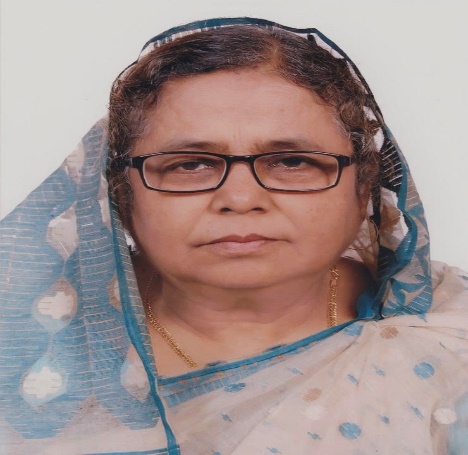 সাবেক প্রতিমন্ত্রী জিনাতুন নেসা তালুকদারের ইন্তেকালঢাকা, ১৩ কার্তিক (২৯ অক্টোবর) :সাবেক প্রতিমন্ত্রী ও বীর মুক্তিযোদ্ধা অধ্যাপিকা জিনাতুন নেসা তালুকদার আজ রাজধানীর এভারকেয়ার হাসপাতালে শেষ নিশ্বাস ত্যাগ করেছেন (ইন্নালিল্লাহে……..রাজেউন)। তিনি হৃৎপিন্ড ও ফুসফুসের জটিল অসুখে ভুগছিলেন। মৃত্যুকালে তাঁর বয়স হয়েছিল ৭৬ বছর। তিনি দুই পুত্র এবং অসংখ্য আত্মীয় স্বজন ও রাজনৈতিক অনুসারী রেখে গেছেন। তিনি সপ্তম ও নবম জাতীয় সংসদের সংরক্ষিত মহিলা আসন (রাজশাহী- চাঁপাইনবাবগঞ্জ) থেকে সংসদ সদস্য নির্বাচিত হয়েছিলেন। প্রধানমন্ত্রী শেখ হাসিনার নেতৃত্বাধীন আওয়ামী লীগ সরকারে তিনি ১৯৯৬ সালের ডিসেম্বর মাস থেকে ২০০১ সালের জুলাই পর্যন্ত প্রথমে প্রাথমিক ও গণশিক্ষা এবং পরে মহিলা ও শিশু বিষয়ক মন্ত্রণালয়ের প্রতিমন্ত্রীর দায়িত্ব পালন করেন। তিনি ২০১৮ সালে বেগম রোকেয়া পদকে ভূষিত হন।#সুরথ কুমার/শাম্মী/সাঈদা/রাসেল/শামীম/২০২৩/১১৫৮ ঘণ্টা আজ বিকাল পাঁচটার আগে প্রচার করা নিষেধ তথ্যবিবরণী				                                                                       নম্বর : ১৪৬৪জাতীয় ইমাম সম্মেলনে প্রধানমন্ত্রীর বাণীঢাকা, ১৩ কার্তিক (২৯ অক্টোবর) : 	প্রধানমন্ত্রী শেখ হাসিনা আগামীকাল জাতীয় ইমাম সম্মেলন উপলক্ষ্যে নিম্নোক্ত বাণী প্রদান করেছেন : “ইসলামিক ফাউন্ডেশন জাতীয় ইমাম সম্মেলন আয়োজন করছে জেনে আমি আনন্দিত। এ উপলক্ষ্যে আলেম-ওলামাসহ ইসলামিক ফাউন্ডেশনের সঙ্গে সংশ্লিষ্ট সকলকে জানাচ্ছি আন্তরিক অভিনন্দন ও মোবারকবাদ। সর্বকালের সর্বশ্রেষ্ঠ বাঙালি, জাতির পিতা বঙ্গবন্ধু শেখ মুজিবুর রহমান তাঁর ৩ বছর ৭ মাস ৩ দিনের স্বল্প সময়ের শাসনামলে ইসলাম ও মুসলমানদের কল্যাণে অসংখ্য কাজ করে গিয়েছেন যার সুফল জাতি আজ ভোগ করছে। জাতির পিতা মাদ্রাসা শিক্ষা বোর্ড পুনর্গঠন ও সম্প্রসারণ করেন। তিনি টঙ্গিতে বিশ্ব ইজতেমা, কাকরাইল মসজিদ সম্প্রসারণ ও জামিয়া মাদানিয়া দারুল উলুম যাত্রাবাড়ী কওমী মাদ্রাসার জন্য জমি বরাদ্দ করেন। তিনি বেতার ও টেলিভিশনে প্রতিদিনের অনুষ্ঠান শুরু ও সমাপ্তিতে কোরান তেলাওয়াতের ব্যবস্থা করেন। তিনি আইন করে মদ, জুয়া, হাউজি ও অসামাজিক কার্যকলাপ নিষিদ্ধ করেন। স্বল্প ব্যয়ে সমুদ্রপথে হজ করতে হজযাত্রীদের জন্য ‘হিজবুল বাহার’ নামে একটি জাহাজ ক্রয় করেন। এসবই বঙ্গবন্ধু শেখ মুজিব করেছেন ইসলামের সুমহান মর্যাদা সমুন্নত রাখার লক্ষ্যে। বাংলাদেশে প্রকৃত ইসলামের শিক্ষা ও মর্মবাণী প্রচারের উদ্দেশ্যে জাতির পিতা বঙ্গবন্ধু শেখ মুজিবুর রহমান ১৯৭৫ সালে ইসলামিক ফাউন্ডেশন প্রতিষ্ঠা করেন। প্রতিষ্ঠার পর থেকেই ইসলামিক ফাউন্ডেশন নানামুখী কর্মকাণ্ডের মাধ্যমে দেশের আলেম-ওলামাসহ সর্বস্তরের ধর্মপ্রাণ মানুষের কল্যাণে কাজ করে যাচ্ছে। আওয়ামী লীগ সরকার গত প্রায় ১৫ বছর ধরে বঙ্গবন্ধু শেখ মুজিবের সুমহান শিক্ষা ও আদর্শের পথ ধরেই ইসলামের খেদমতে বিভিন্ন উন্নয়নমূলক কর্মসূচি বাস্তবায়ন করে চলেছে। আলেম-ওলামাদের সামাজিক মর্যাদা বৃদ্ধি এবং তাঁদের কর্মসংস্থানের ক্ষেত্র সম্প্রসারণ, পবিত্র কোরান শরিফ ডিজিটাইজেশন, জঙ্গিবাদ প্রতিরোধে জিরো টলারেন্স নীতি, প্রতিটি জেলা ও উপজেলায় একটি করে ৫৬৪টি মডেল মসজিদ ও ইসলামিক সাংস্কৃতিক কেন্দ্র নির্মাণ, হজ ব্যবস্থাপনায় আধুনিকীকরণ ও সুযোগ-সুবিধা বৃদ্ধিসহ ইসলামের প্রচার-প্রসারে আমরা নানামুখী উদ্যোগ গ্রহণ করেছি। এছাড়া আমরা জাতীয় মসজিদ বায়তুল মোকাররমের সৌন্দর্যবৃদ্ধি ও সম্প্রসারণ, ইসলামি আরবি বিশ্ববিদ্যালয় প্রতিষ্ঠা, মসজিদভিত্তিক শিশু ও গণশিক্ষা কার্যক্রম, মসজিদ পাঠাগার ও দারুল আরকাম ইবতেদায়ী মাদ্রাসা প্রতিষ্ঠা, দাওরা হাদিসকে মাস্টার্স এর সমমান প্রদান এবং ইমাম-মুয়াজ্জিন কল্যাণ ট্রাস্ট গঠন করেছি। আমি আশা করি, ইসলামিক ফাউন্ডেশন ইমাম ও খতিবদের ইসলামি বুনিয়াদি শিক্ষার পাশাপাশি বাংলাদেশের মহান মুক্তিযুদ্ধের ইতিহাস, সন্ত্রাস-জঙ্গিবাদ প্রতিরোধ, সাম্প্রদায়িক সম্প্রীতিসহ বিভিন্ন সামাজিক জনসচেতনতামূলক বিষয়ে আরো গুরুত্বপূর্ণ অবদান রাখবে। আমি জাতীয় ইমাম সম্মেলন এর সার্বিক সাফল্য কামনা করছি। জয় বাংলা, জয় বঙ্গবন্ধুবাংলাদেশ চিরজীবী হোক।”#ইমরুল/শাম্মী/সাঈদা/রাসেল/মাহমুদা/আসমা/২০২৩/১০৩০ ঘণ্টাআজ বিকাল পাঁচটার আগে প্রচার করা নিষেধ